Общество с ограниченной ответственностью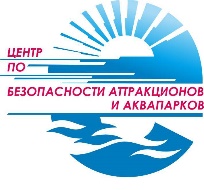 «Центр по обеспечению безопасности стационарных ипередвижных парковых аттракционов, аквапаркови оборудования детских игровых площадок»__________________________________________________________________________________350051 Российская Федерация, Краснодарский край,  г. Краснодар, Западный округ, ул. им.Федора Лузана, д. 19, оф. 17, тел. (861) 224-42-27, факс (861) 224-19-81, е-mail: ilat2004@mail.ruЭтапы инспекции